ZPRAVODAJKRAJSKÝ PŘEBOR ÚSTECKÉHO KRAJE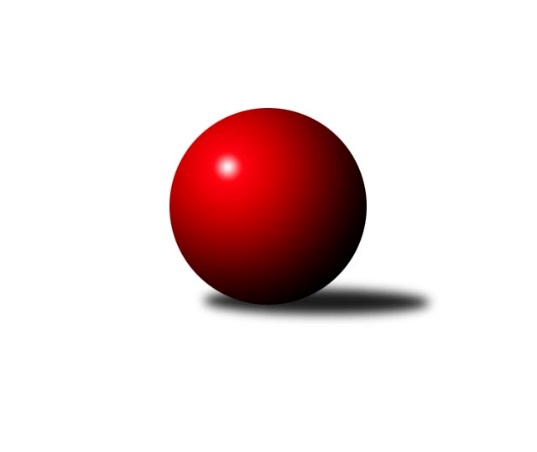 Č.11Ročník 2018/2019	25.11.2018Nejlepšího výkonu v tomto kole: 2662 dosáhlo družstvo: TJ Slovan VejprtyVýsledky 11. kolaSouhrnný přehled výsledků:TJ Lokomotiva Ústí n. L. B	- TJ Slovan Vejprty	3:5	2618:2662	6.5:5.5	23.11.TJ Kovostroj Děčín B	- SKK Bílina	7:1	2451:2321	7.5:4.5	23.11.TJ Teplice Letná B	- TJ VTŽ Chomutov B	3:5	2459:2501	5.5:6.5	24.11.TJ Elektrárny Kadaň B	- SK Verneřice	7:1	2616:2296	10.0:2.0	24.11.Sokol Spořice	- KO Česká Kamenice	6:2	2450:2224	7.0:5.0	24.11.ASK Lovosice	- TJ Sokol Údlice	4:4	2526:2541	6.0:6.0	24.11.Sokol Ústí nad Labem	- TJ Lokomotiva Žatec		dohrávka		15.12.Tabulka družstev:	1.	TJ Sokol Údlice	11	9	2	0	66.0 : 22.0 	86.5 : 45.5 	 2569	20	2.	ASK Lovosice	11	7	1	3	49.0 : 39.0 	68.5 : 63.5 	 2462	15	3.	TJ Elektrárny Kadaň B	11	7	0	4	53.0 : 35.0 	78.0 : 54.0 	 2516	14	4.	SKK Bílina	11	6	2	3	49.5 : 38.5 	72.5 : 59.5 	 2456	14	5.	TJ Lokomotiva Ústí n. L. B	11	6	0	5	52.5 : 35.5 	77.5 : 54.5 	 2493	12	6.	TJ Slovan Vejprty	11	6	0	5	51.0 : 37.0 	70.0 : 62.0 	 2478	12	7.	Sokol Spořice	11	6	0	5	45.5 : 42.5 	66.5 : 65.5 	 2467	12	8.	TJ Teplice Letná B	11	6	0	5	43.0 : 45.0 	69.5 : 62.5 	 2444	12	9.	TJ Lokomotiva Žatec	10	4	0	6	34.0 : 46.0 	55.5 : 64.5 	 2473	8	10.	KO Česká Kamenice	11	4	0	7	45.0 : 43.0 	66.0 : 66.0 	 2442	8	11.	SK Verneřice	11	4	0	7	32.5 : 55.5 	51.0 : 81.0 	 2393	8	12.	TJ VTŽ Chomutov B	11	3	1	7	35.0 : 53.0 	57.0 : 75.0 	 2453	7	13.	TJ Kovostroj Děčín B	11	3	0	8	28.0 : 60.0 	48.5 : 83.5 	 2389	6	14.	Sokol Ústí nad Labem	10	2	0	8	24.0 : 56.0 	45.0 : 75.0 	 2386	4Podrobné výsledky kola:	 TJ Lokomotiva Ústí n. L. B	2618	3:5	2662	TJ Slovan Vejprty	Josef Matoušek	 	 214 	 224 		438 	 1.5:0.5 	 427 	 	214 	 213		Miroslav Farkaš	Václav Ajm	 	 214 	 211 		425 	 1:1 	 419 	 	224 	 195		Milan Uher	Jiří Šípek	 	 220 	 235 		455 	 1:1 	 437 	 	239 	 198		Martin Budský	Filip Turtenwald	 	 240 	 199 		439 	 1:1 	 461 	 	230 	 231		Michaela Šuterová	Eugen Škurla	 	 221 	 193 		414 	 1:1 	 462 	 	220 	 242		Josef Hudec	Josef Málek	 	 204 	 243 		447 	 1:1 	 456 	 	239 	 217		Arnošt Werschallrozhodčí: František AjmNejlepší výkon utkání: 462 - Josef Hudec	 TJ Kovostroj Děčín B	2451	7:1	2321	SKK Bílina	Miroslav Rejchrt	 	 220 	 214 		434 	 2:0 	 369 	 	186 	 183		Lukáš Uhlíř	Emilie Nováková	 	 193 	 194 		387 	 2:0 	 371 	 	191 	 180		Tomáš Šaněk	Antonín Hrabě	 	 234 	 200 		434 	 1:1 	 376 	 	168 	 208		Jiří Pavelka	Petr Veselý	 	 179 	 192 		371 	 0:2 	 418 	 	201 	 217		Gerhard Schlögl	Miroslav Bachor	 	 202 	 196 		398 	 1:1 	 395 	 	208 	 187		Martin Vích	Jiří Jablonický	 	 216 	 211 		427 	 1.5:0.5 	 392 	 	216 	 176		Rudolf Podholarozhodčí: Jana SobotkováNejlepšího výkonu v tomto utkání: 434 kuželek dosáhli: Miroslav Rejchrt, Antonín Hrabě	 TJ Teplice Letná B	2459	3:5	2501	TJ VTŽ Chomutov B	Karel Bouša	 	 202 	 201 		403 	 2:0 	 333 	 	168 	 165		Rudolf Tesařík	Rudolf Březina	 	 188 	 185 		373 	 0:2 	 454 	 	233 	 221		Ondřej Šmíd	Josef Jiřinský	 	 196 	 227 		423 	 0:2 	 465 	 	233 	 232		Petr Lukšík	Milan Hnilica	 	 200 	 202 		402 	 1.5:0.5 	 385 	 	183 	 202		Stanislav Novák	Tomáš Čecháček	 	 209 	 221 		430 	 0:2 	 512 	 	262 	 250		Stanislav Šmíd ml.	Jan Salajka	 	 204 	 224 		428 	 2:0 	 352 	 	192 	 160		Viktor Žďárskýrozhodčí: Skála EduardNejlepší výkon utkání: 512 - Stanislav Šmíd ml.	 TJ Elektrárny Kadaň B	2616	7:1	2296	SK Verneřice	Jaroslav Seifert	 	 236 	 239 		475 	 2:0 	 374 	 	184 	 190		Pavlína Sekyrová	Miriam Nocarová	 	 213 	 220 		433 	 2:0 	 379 	 	205 	 174		Ladislav Elis ml.	Nataša Feketi	 	 200 	 214 		414 	 2:0 	 358 	 	171 	 187		Miroslav Zítka *1	Antonín Onderka	 	 229 	 240 		469 	 2:0 	 400 	 	205 	 195		Patrik Kukeně	Petr Dvořák	 	 198 	 200 		398 	 0:2 	 423 	 	213 	 210		Daniel Sekyra	Zdeněk Hošek	 	 214 	 213 		427 	 2:0 	 362 	 	187 	 175		Ladislav Moravecrozhodčí: Antonín Onderkastřídání: *1 od 43. hodu Eduard ŠramNejlepší výkon utkání: 475 - Jaroslav Seifert	 Sokol Spořice	2450	6:2	2224	KO Česká Kamenice	Milan Polcar	 	 213 	 214 		427 	 2:0 	 347 	 	179 	 168		Olga Urbanová	Štefan Kutěra	 	 216 	 206 		422 	 2:0 	 399 	 	214 	 185		Karel Kühnel	Václav Kordulík	 	 184 	 208 		392 	 1:1 	 352 	 	189 	 163		Eva Říhová	Radek Šelmek	 	 198 	 188 		386 	 0:2 	 395 	 	199 	 196		Miloš Martínek	Horst Schmiedl	 	 184 	 187 		371 	 0:2 	 388 	 	189 	 199		Petr Šmelhaus	Oldřich Lukšík st.	 	 229 	 223 		452 	 2:0 	 343 	 	173 	 170		Vladislav Jandarozhodčí: Lukšík OldřichNejlepší výkon utkání: 452 - Oldřich Lukšík st.	 ASK Lovosice	2526	4:4	2541	TJ Sokol Údlice	Jaroslav Ondráček	 	 200 	 234 		434 	 2:0 	 408 	 	189 	 219		Emil Campr	Miloš Maňour	 	 201 	 233 		434 	 1:1 	 418 	 	208 	 210		Oldřich Fadrhons	Tomáš Charvát	 	 192 	 236 		428 	 1:1 	 418 	 	211 	 207		Vladimír Hurník	Anna Houdková	 	 206 	 183 		389 	 0:2 	 430 	 	217 	 213		Martin Vondráček	Jakub Hudec	 	 205 	 220 		425 	 1:1 	 424 	 	214 	 210		Jaroslav Verner	Jaroslav Chot	 	 193 	 223 		416 	 1:1 	 443 	 	224 	 219		Martin Vršanrozhodčí: Tomáš CharvátNejlepší výkon utkání: 443 - Martin VršanPořadí jednotlivců:	jméno hráče	družstvo	celkem	plné	dorážka	chyby	poměr kuž.	Maximum	1.	Stanislav Šmíd  ml.	TJ VTŽ Chomutov B	459.67	303.3	156.4	2.6	6/7	(512)	2.	Jakub Hudec 	ASK Lovosice	445.81	292.1	153.7	3.4	6/6	(480)	3.	Petr Bílek 	Sokol Ústí nad Labem	444.05	300.1	144.0	5.1	5/7	(483)	4.	Petr Dvořák 	TJ Elektrárny Kadaň B	443.32	299.1	144.2	3.1	5/6	(477)	5.	Tomáš Čecháček 	TJ Teplice Letná B	437.28	294.0	143.3	5.9	6/6	(495)	6.	Tomáš Malec 	KO Česká Kamenice	437.00	299.0	138.0	3.3	6/7	(471)	7.	Oldřich Fadrhons 	TJ Sokol Údlice	435.06	297.0	138.1	4.9	7/7	(464)	8.	Daniel Sekyra 	SK Verneřice	434.61	290.4	144.2	3.9	7/7	(476)	9.	Martin Vršan 	TJ Sokol Údlice	434.54	289.7	144.8	3.1	7/7	(477)	10.	Martin Vondráček 	TJ Sokol Údlice	433.16	297.8	135.4	5.4	5/7	(484)	11.	Jaroslav Verner 	TJ Sokol Údlice	430.26	295.7	134.5	5.6	7/7	(474)	12.	Jan Salajka 	TJ Teplice Letná B	429.17	289.4	139.7	5.8	5/6	(453)	13.	Patrik Kukeně 	SK Verneřice	429.10	296.2	133.0	3.8	5/7	(453)	14.	Zdeněk Hošek 	TJ Elektrárny Kadaň B	428.89	290.1	138.8	4.8	6/6	(479)	15.	Pavel Bidmon 	TJ Elektrárny Kadaň B	427.56	284.6	142.9	6.3	4/6	(449)	16.	Václav Ajm 	TJ Lokomotiva Ústí n. L. B	427.17	291.2	136.0	4.2	6/6	(468)	17.	Josef Hudec 	TJ Slovan Vejprty	426.81	295.0	131.8	5.8	6/6	(467)	18.	Antonín Onderka 	TJ Elektrárny Kadaň B	426.79	293.9	132.9	6.2	6/6	(470)	19.	Jiří Jarolím 	TJ Lokomotiva Žatec	426.65	288.7	138.0	6.2	4/6	(444)	20.	Vladimír Hurník 	TJ Sokol Údlice	426.61	292.6	134.0	4.4	6/7	(464)	21.	Josef Málek 	TJ Lokomotiva Ústí n. L. B	426.17	290.4	135.8	3.0	6/6	(466)	22.	Eugen Škurla 	TJ Lokomotiva Ústí n. L. B	425.77	289.6	136.2	5.3	5/6	(499)	23.	Oldřich Lukšík  st.	Sokol Spořice	425.75	297.7	128.1	3.9	6/6	(452)	24.	Zdeněk Ptáček  st.	TJ Lokomotiva Žatec	424.17	295.3	128.9	6.4	6/6	(451)	25.	Horst Schmiedl 	Sokol Spořice	424.00	291.7	132.3	6.4	6/6	(454)	26.	Miroslav Vondra 	SKK Bílina	423.88	287.7	136.2	3.9	6/7	(505)	27.	Václav Tajbl  st.	TJ Lokomotiva Žatec	423.58	288.4	135.2	6.7	6/6	(451)	28.	Lenka Chalupová 	TJ Lokomotiva Ústí n. L. B	422.17	285.8	136.3	4.7	6/6	(459)	29.	Antonín Hrabě 	TJ Kovostroj Děčín B	422.03	292.2	129.9	5.5	6/6	(479)	30.	Arnošt Werschall 	TJ Slovan Vejprty	421.80	288.4	133.4	8.1	5/6	(456)	31.	Petr Lukšík 	TJ VTŽ Chomutov B	421.66	296.1	125.5	8.3	7/7	(465)	32.	Michaela Šuterová 	TJ Slovan Vejprty	420.92	294.0	126.9	7.4	6/6	(461)	33.	Karel Kühnel 	KO Česká Kamenice	419.66	294.9	124.7	5.8	7/7	(454)	34.	Ondřej Šmíd 	TJ VTŽ Chomutov B	418.31	289.3	129.1	6.9	7/7	(476)	35.	Miloš Martínek 	KO Česká Kamenice	417.80	291.0	126.8	7.3	7/7	(458)	36.	Milan Uher 	TJ Slovan Vejprty	417.33	294.5	122.9	8.4	6/6	(443)	37.	Rudolf Podhola 	SKK Bílina	416.51	292.0	124.5	5.5	7/7	(465)	38.	Rudolf Březina 	TJ Teplice Letná B	416.22	281.5	134.8	7.1	6/6	(458)	39.	Emil Campr 	TJ Sokol Údlice	413.17	291.1	122.1	6.8	6/7	(440)	40.	Radek Goldšmíd 	TJ Lokomotiva Žatec	413.13	278.1	135.0	5.4	4/6	(456)	41.	Jaroslav Chot 	ASK Lovosice	412.60	290.9	121.7	9.9	5/6	(448)	42.	Robert Ambra 	TJ Elektrárny Kadaň B	411.60	291.9	119.7	8.6	6/6	(449)	43.	Ladislav Zalabák 	ASK Lovosice	411.58	290.0	121.6	6.3	4/6	(453)	44.	Jiří Šípek 	TJ Lokomotiva Ústí n. L. B	410.67	286.8	123.8	6.3	6/6	(458)	45.	Šárka Uhlíková 	TJ Lokomotiva Žatec	410.08	283.5	126.6	6.7	5/6	(429)	46.	Milan Polcar 	Sokol Spořice	410.07	287.9	122.2	6.0	5/6	(469)	47.	Petr Šmelhaus 	KO Česká Kamenice	409.05	282.7	126.4	6.8	5/7	(433)	48.	Jiří Pavelka 	SKK Bílina	408.80	282.2	126.6	7.6	7/7	(429)	49.	Štefan Kutěra 	Sokol Spořice	408.48	284.7	123.8	6.8	5/6	(442)	50.	Michal Dvořák 	TJ Elektrárny Kadaň B	407.80	284.3	123.5	7.8	5/6	(454)	51.	Martin Budský 	TJ Slovan Vejprty	407.60	283.8	123.8	8.2	5/6	(442)	52.	Zdeněk Novák 	TJ VTŽ Chomutov B	407.30	288.3	119.0	9.4	5/7	(441)	53.	Tomáš Charvát 	ASK Lovosice	406.90	283.9	123.0	6.8	6/6	(433)	54.	Radek Šelmek 	Sokol Spořice	406.84	279.8	127.0	5.1	5/6	(423)	55.	Martin Vích 	SKK Bílina	406.13	282.3	123.9	7.7	5/7	(423)	56.	Jiří Jablonický 	TJ Kovostroj Děčín B	405.17	282.4	122.8	10.9	5/6	(435)	57.	Miroslav Farkaš 	TJ Slovan Vejprty	404.75	285.3	119.5	9.0	6/6	(447)	58.	Lubomír Ptáček 	TJ Lokomotiva Žatec	404.13	279.9	124.2	5.8	4/6	(426)	59.	Zdeněk Vítr 	SKK Bílina	403.15	280.0	123.2	7.1	5/7	(429)	60.	Václav Kordulík 	Sokol Spořice	403.11	284.6	118.6	9.2	6/6	(441)	61.	Petr Kunt  ml.	Sokol Ústí nad Labem	403.00	276.8	126.2	8.5	6/7	(436)	62.	Stanislav Novák 	TJ VTŽ Chomutov B	401.70	280.9	120.8	9.3	6/7	(452)	63.	Iveta Ptáčková 	TJ Lokomotiva Žatec	399.92	280.6	119.3	7.9	6/6	(422)	64.	Jaroslav Ondráček 	ASK Lovosice	399.60	284.6	115.0	10.7	5/6	(434)	65.	Josef Jiřinský 	TJ Teplice Letná B	399.08	287.2	111.9	9.6	6/6	(428)	66.	Miroslav Zítka 	SK Verneřice	397.57	279.2	118.4	7.4	6/7	(415)	67.	Miloš Maňour 	ASK Lovosice	397.20	277.0	120.2	7.8	5/6	(434)	68.	Anna Houdková 	ASK Lovosice	396.93	281.2	115.8	7.7	6/6	(423)	69.	Jiří Pulchart 	Sokol Ústí nad Labem	396.40	274.5	121.9	8.3	5/7	(436)	70.	Ladislav Elis  ml.	SK Verneřice	395.00	277.8	117.2	8.0	5/7	(422)	71.	Milan Hnilica 	TJ Teplice Letná B	394.38	282.1	112.3	7.0	4/6	(435)	72.	Ladislav Čecháček 	TJ Teplice Letná B	392.95	279.3	113.7	10.9	4/6	(430)	73.	Milan Schoř 	Sokol Ústí nad Labem	391.20	282.8	108.4	12.2	5/7	(417)	74.	Jindřich Wolf 	Sokol Ústí nad Labem	391.04	278.3	112.8	8.5	6/7	(420)	75.	Emilie Nováková 	TJ Kovostroj Děčín B	389.73	278.0	111.8	10.2	5/6	(434)	76.	Petr Veselý 	TJ Kovostroj Děčín B	387.92	286.0	101.9	12.2	6/6	(421)	77.	Petr Kunt  st.	Sokol Ústí nad Labem	387.57	272.0	115.6	10.6	7/7	(396)	78.	Jiří Wetzler 	Sokol Spořice	387.31	275.9	111.4	10.9	4/6	(399)	79.	Petr Kuneš 	Sokol Ústí nad Labem	386.75	271.0	115.8	10.3	6/7	(422)	80.	Jana Sobotková 	TJ Kovostroj Děčín B	386.00	281.0	105.0	11.4	6/6	(420)	81.	Vladislav Janda 	KO Česká Kamenice	380.50	277.6	102.9	10.3	5/7	(405)	82.	Karel Bouša 	TJ Teplice Letná B	378.92	267.8	111.1	10.7	4/6	(436)	83.	Roman Exner 	TJ Kovostroj Děčín B	371.70	256.1	115.6	9.7	5/6	(398)	84.	Pavlína Sekyrová 	SK Verneřice	369.00	262.1	106.9	10.9	5/7	(381)		Miroslav Bachor 	TJ Kovostroj Děčín B	442.50	289.0	153.5	2.3	2/6	(463)		Miriam Nocarová 	TJ Elektrárny Kadaň B	433.00	300.0	133.0	5.0	1/6	(433)		Věra Šimečková 	KO Česká Kamenice	427.50	283.7	143.8	4.3	2/7	(445)		Miroslav Zítek 	TJ Sokol Údlice	426.67	281.7	145.0	3.3	3/7	(444)		Jan Zach 	TJ Elektrárny Kadaň B	425.50	309.0	116.5	9.0	2/6	(438)		Zdenek Ramajzl 	TJ Lokomotiva Ústí n. L. B	425.00	296.0	129.0	9.0	2/6	(473)		Martin Čecho 	SKK Bílina	420.50	283.3	137.3	5.5	2/7	(455)		Petr Mako 	TJ Sokol Údlice	420.00	291.7	128.3	8.2	3/7	(450)		Josef Matoušek 	TJ Lokomotiva Ústí n. L. B	419.80	293.5	126.3	5.2	2/6	(470)		Gerhard Schlögl 	SKK Bílina	418.00	305.0	113.0	11.0	1/7	(418)		Petr Andres 	Sokol Spořice	415.00	284.0	131.0	5.0	1/6	(415)		Johan Hablawetz 	TJ Slovan Vejprty	414.00	285.5	128.5	9.5	1/6	(424)		Filip Prokeš 	TJ VTŽ Chomutov B	413.80	284.9	128.9	9.0	2/7	(465)		Jaroslav Seifert 	TJ Elektrárny Kadaň B	413.00	280.0	133.0	6.5	2/6	(475)		Miroslav Rejchrt 	TJ Kovostroj Děčín B	411.40	283.6	127.8	5.3	2/6	(434)		Viktor Žďárský 	TJ VTŽ Chomutov B	405.00	281.0	124.0	11.0	2/7	(458)		Čestmír Dvořák 	TJ Kovostroj Děčín B	405.00	286.0	119.0	9.0	1/6	(405)		Ladislav Elis  st.	SK Verneřice	404.13	277.1	127.1	7.5	4/7	(419)		Pavlína Černíková 	SKK Bílina	403.56	287.8	115.8	7.1	4/7	(443)		Karel Beran 	KO Česká Kamenice	402.56	280.8	121.8	8.3	3/7	(413)		Tomáš Šaněk 	SKK Bílina	401.00	275.0	126.0	5.0	2/7	(431)		Dančo Bosilkov 	TJ VTŽ Chomutov B	400.00	285.0	115.0	8.0	1/7	(400)		Eduard Šram 	SK Verneřice	399.75	287.5	112.3	9.1	4/7	(408)		Lukáš Uhlíř 	SKK Bílina	396.63	278.0	118.6	8.3	4/7	(479)		Filip Turtenwald 	TJ Lokomotiva Ústí n. L. B	393.78	276.3	117.4	8.3	3/6	(446)		Petr Málek 	Sokol Ústí nad Labem	392.13	275.6	116.5	9.3	4/7	(410)		Nataša Feketi 	TJ Elektrárny Kadaň B	389.47	272.4	117.1	10.1	3/6	(427)		Pavel Vaníček 	TJ VTŽ Chomutov B	388.00	282.0	106.0	9.0	3/7	(400)		Eva Říhová 	KO Česká Kamenice	387.50	277.8	109.8	10.5	4/7	(423)		Daniel Žemlička 	SK Verneřice	387.13	276.5	110.7	8.7	3/7	(408)		Bohuslav Hoffman 	TJ Slovan Vejprty	379.00	272.0	107.0	14.0	1/6	(379)		Olga Urbanová 	KO Česká Kamenice	378.25	269.3	109.0	10.8	4/7	(393)		Lubomír Holý 	KO Česká Kamenice	377.00	269.5	107.5	8.5	2/7	(389)		Pavel Vacinek 	TJ Lokomotiva Žatec	376.50	279.0	97.5	14.5	2/6	(383)		Milan Jaworek 	TJ Lokomotiva Ústí n. L. B	372.00	267.0	105.0	11.0	2/6	(388)		Lukáš Zítka 	SK Verneřice	369.50	280.2	89.3	11.8	3/7	(410)		Zdeněk Ptáček  ml.	TJ Lokomotiva Žatec	369.00	273.0	96.0	15.0	1/6	(369)		Rudolf Tesařík 	TJ VTŽ Chomutov B	364.45	264.6	99.9	13.4	4/7	(417)		Libor Hekerle 	KO Česká Kamenice	348.00	277.0	71.0	20.0	1/7	(348)		Ladislav Moravec 	SK Verneřice	342.50	274.5	68.0	22.5	2/7	(362)		Josef Malár 	TJ Slovan Vejprty	332.00	243.0	89.0	18.0	1/6	(332)Sportovně technické informace:Starty náhradníků:registrační číslo	jméno a příjmení 	datum startu 	družstvo	číslo startu1859	Olga Urbanová	24.11.2018	KO Česká Kamenice	4x22978	Viktor Žďárský	24.11.2018	TJ VTŽ Chomutov B	3x12473	Jaroslav Seifert	24.11.2018	TJ Elektrárny Kadaň B	2x11529	Eva Říhová	24.11.2018	KO Česká Kamenice	4x22529	Tomáš Šaněk	23.11.2018	SKK Bílina	2x10423	Miriam Nocarová	24.11.2018	TJ Elektrárny Kadaň B	1x
Hráči dopsaní na soupisku:registrační číslo	jméno a příjmení 	datum startu 	družstvo	Program dalšího kola:12. kolo30.11.2018	pá	17:00	KO Česká Kamenice - ASK Lovosice	1.12.2018	so	9:00	Sokol Ústí nad Labem - TJ VTŽ Chomutov B	1.12.2018	so	9:00	Sokol Spořice - TJ Kovostroj Děčín B	1.12.2018	so	9:00	TJ Lokomotiva Žatec - TJ Elektrárny Kadaň B	1.12.2018	so	9:00	SKK Bílina - TJ Lokomotiva Ústí n. L. B	1.12.2018	so	9:00	TJ Sokol Údlice - TJ Teplice Letná B	1.12.2018	so	9:00	SK Verneřice - TJ Slovan Vejprty	Nejlepší šestka kola - absolutněNejlepší šestka kola - absolutněNejlepší šestka kola - absolutněNejlepší šestka kola - absolutněNejlepší šestka kola - dle průměru kuželenNejlepší šestka kola - dle průměru kuželenNejlepší šestka kola - dle průměru kuželenNejlepší šestka kola - dle průměru kuželenNejlepší šestka kola - dle průměru kuželenPočetJménoNázev týmuVýkonPočetJménoNázev týmuPrůměr (%)Výkon4xStanislav Šmíd ml.Chomutov B5124xStanislav Šmíd ml.Chomutov B122.335121xJaroslav SeifertEl. Kadaň B4754xPetr BílekSok. Ústí115.844602xAntonín OnderkaEl. Kadaň B4692xOldřich Lukšík st.Sokol Spořice114.34521xPetr LukšíkChomutov B4651xJaroslav SeifertEl. Kadaň B111.594752xJosef HudecVejprty4621xPetr LukšíkChomutov B111.14652xMichaela ŠuterováVejprty4612xAntonín OnderkaEl. Kadaň B110.18469